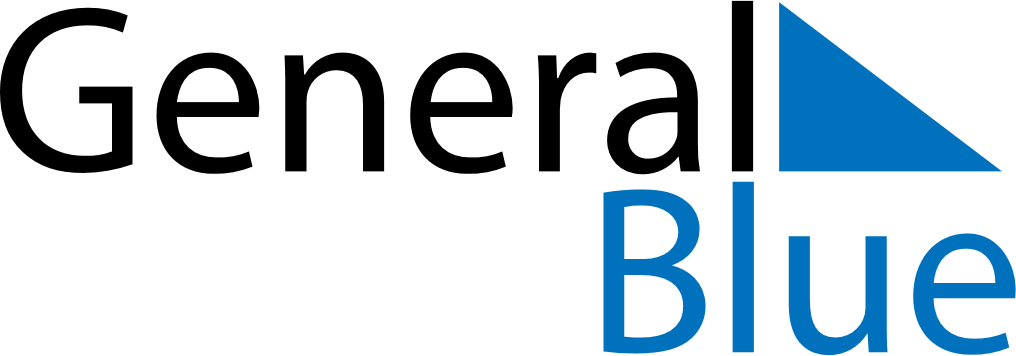 July 2024July 2024July 2024July 2024July 2024July 2024Choszczno, West Pomerania, PolandChoszczno, West Pomerania, PolandChoszczno, West Pomerania, PolandChoszczno, West Pomerania, PolandChoszczno, West Pomerania, PolandChoszczno, West Pomerania, PolandSunday Monday Tuesday Wednesday Thursday Friday Saturday 1 2 3 4 5 6 Sunrise: 4:36 AM Sunset: 9:28 PM Daylight: 16 hours and 52 minutes. Sunrise: 4:36 AM Sunset: 9:28 PM Daylight: 16 hours and 51 minutes. Sunrise: 4:37 AM Sunset: 9:27 PM Daylight: 16 hours and 49 minutes. Sunrise: 4:38 AM Sunset: 9:27 PM Daylight: 16 hours and 48 minutes. Sunrise: 4:39 AM Sunset: 9:26 PM Daylight: 16 hours and 47 minutes. Sunrise: 4:40 AM Sunset: 9:25 PM Daylight: 16 hours and 45 minutes. 7 8 9 10 11 12 13 Sunrise: 4:41 AM Sunset: 9:25 PM Daylight: 16 hours and 44 minutes. Sunrise: 4:42 AM Sunset: 9:24 PM Daylight: 16 hours and 42 minutes. Sunrise: 4:43 AM Sunset: 9:23 PM Daylight: 16 hours and 40 minutes. Sunrise: 4:44 AM Sunset: 9:22 PM Daylight: 16 hours and 38 minutes. Sunrise: 4:45 AM Sunset: 9:22 PM Daylight: 16 hours and 36 minutes. Sunrise: 4:46 AM Sunset: 9:21 PM Daylight: 16 hours and 34 minutes. Sunrise: 4:47 AM Sunset: 9:20 PM Daylight: 16 hours and 32 minutes. 14 15 16 17 18 19 20 Sunrise: 4:49 AM Sunset: 9:19 PM Daylight: 16 hours and 30 minutes. Sunrise: 4:50 AM Sunset: 9:18 PM Daylight: 16 hours and 27 minutes. Sunrise: 4:51 AM Sunset: 9:17 PM Daylight: 16 hours and 25 minutes. Sunrise: 4:53 AM Sunset: 9:15 PM Daylight: 16 hours and 22 minutes. Sunrise: 4:54 AM Sunset: 9:14 PM Daylight: 16 hours and 20 minutes. Sunrise: 4:55 AM Sunset: 9:13 PM Daylight: 16 hours and 17 minutes. Sunrise: 4:57 AM Sunset: 9:12 PM Daylight: 16 hours and 14 minutes. 21 22 23 24 25 26 27 Sunrise: 4:58 AM Sunset: 9:10 PM Daylight: 16 hours and 12 minutes. Sunrise: 5:00 AM Sunset: 9:09 PM Daylight: 16 hours and 9 minutes. Sunrise: 5:01 AM Sunset: 9:08 PM Daylight: 16 hours and 6 minutes. Sunrise: 5:03 AM Sunset: 9:06 PM Daylight: 16 hours and 3 minutes. Sunrise: 5:04 AM Sunset: 9:05 PM Daylight: 16 hours and 0 minutes. Sunrise: 5:06 AM Sunset: 9:03 PM Daylight: 15 hours and 57 minutes. Sunrise: 5:07 AM Sunset: 9:02 PM Daylight: 15 hours and 54 minutes. 28 29 30 31 Sunrise: 5:09 AM Sunset: 9:00 PM Daylight: 15 hours and 51 minutes. Sunrise: 5:10 AM Sunset: 8:58 PM Daylight: 15 hours and 47 minutes. Sunrise: 5:12 AM Sunset: 8:57 PM Daylight: 15 hours and 44 minutes. Sunrise: 5:14 AM Sunset: 8:55 PM Daylight: 15 hours and 41 minutes. 